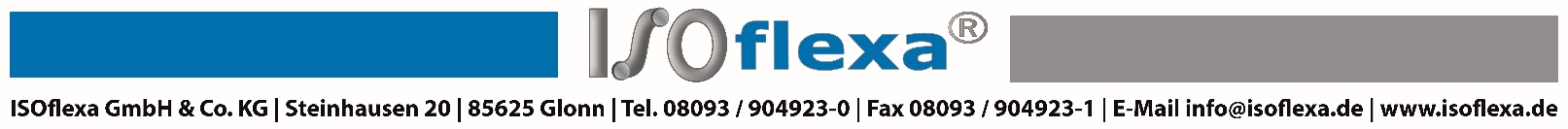 Artikel: TURBOflexa® Star, R.i.R. Bogen 45°, 9445- …TURBOflexa® - Star -  außen aluminiumkaschierter PE-Schaumbogen, wärme- und schallisolierend, innen eingearbeitetes verzinktes Stahlblech. Verbinder verzinktes Blech mit beidseitiger Lippendichtung aus EPDM. Geeignet für den Einsatz innerhalb der GebäudeMaterial:	PE-Schaum, Bogen und Verbinder verzinktes Stahlblech, Dichtung EPDMBeschreibung: 		Bogen 45°Wärmeleitwert: 		0,034 W (k*m)Brandschutzklasse: 		DIN 4102-B1Anwendungstemperatur: 	-20°C + 100°C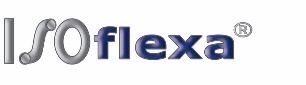 Fabrikat: Typ: 	TURBOflexa® Star Größe innen: 			Ø 100/125/150/160/180/200Größe außen:			Ø 160/185/210/220/240/260